ACTIVITE QI GONG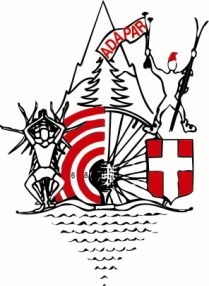 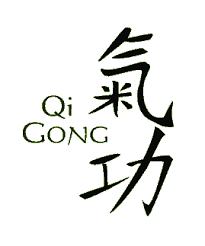 Bulletin d’inscriptionSession 3ème Trimestre 2022-2023A retourner au secrétariat avant le 27 mars 2023Avec le règlement NOM 	: ………………………………….Prénom : ….……………………………..N° licence : …………………………Téléphone : …………………………Email : ……………………………………Souhaite participer à la session Qi Gong du 3ème trimestre 2022-2023	le mardi à 14h00 	à Barby (Salle des 4 Saisons)	 le jeudi à 15h45 	à la Maison des Associations       Calendrier 3èmeTrimestre 2022-2023 – 35 € les 10 séances.En cas d’absence, pas de remboursement. Se faire remplacer par un adhérent de l’ADAPAR tout en avertissant le responsableQI GONGQI GONGQI GONGQI GONGMardi 04/04/23 au 20/06/23Mardi 04/04/23 au 20/06/23                         Jeudi 06/04/2023 au 29/06/2023                         Jeudi 06/04/2023 au 29/06/2023mardi14H00 – 15h00mardi14H00 – 15h00Jeudi 15h45 – 16h45Jeudi 15h45 – 16h45Séance 104 avril 2023Séance 16 avril 2023Séance 225 avril 2023Séance 227 avril 2023Séance 32 mai 2023Séance 34 mai 2023Séance 49 mai 2023Séance 411 mai 2023Séance 516 mai 2023Séance 525 mai 2023Séance 623 mai 2023Séance 61er juin 2023Séance 730 mai 2023Séance 78 juin 2023Séance 86 juin 2023Séance 815 juin 2023Séance 913 juin 2023Séance 922 juin 2023Séance 1020 juin 2023Séance 1029 juin 2023